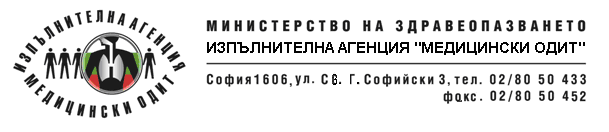 A Patient died after being discharged
from a Hospital’s Emergency Department (ER)Case:A 50-year-old male suffering from vertigo, speech disturbance, high blood pressure and off-balance was admitted to the ER for medical assessment and diagnostic clarification. A medical assessment and lab tests have been performed during transportation in the ambulance. The patient was not hospitalized since this was not an emergency case; however he was scheduled for hospitalization at later stage and currently referred back to his GP. 20 minutes after leaving the ER, on his way home the man died in the public transport. EAMA’s Involvement:A letter received from the prosecutor’s office to investigate the case.EAMA’s Actions:As a supervisory body, the EAMA’s investigators examined the case. They studied the patient’s track record from the time he was transported to his discharge from the ER. The following information was collected and analyzed:Patient’s fileWritten standpoints by the physicians who provided medical consultations at the ERN.B.: *Data indicating a risk situationThe data were available from the hospital information system and on paper.The information was used to analyze and find out the root cause of the patient’s death. The investigators came up with conclusions the patient had lacked timely and adequate health care due to the following reasons:The physician did not take into account the abnormally high results of the glucose and didn’t prescribe additional lab tests or X-Ray. In addition, the treating physician did not perform some of the activities according to the requirements of the medical standard of emergency care.At the same time the physician was providing care to this patient, 3 more emergency patients were being discussed.The root cause for the adverse event was the work-load at the ER: there is only one physician on duty for 12 hours without regulated rest. The physician on duty provided medical care to 30-40 patients.EAMA’s Recommendations and Actions:Although the hospital meets the requirements of medical standard in terms of minimum number of the staff at the ER, it does not meet the requirement regarding the work-load and patient flow: according to the standard, there should be minimum one physician to provide medical care of approximately 83.33 patients per month. Thus, the management of the hospital should seriously consider this very requirement and take steps for attracting and hiring physicians at the ER.Together with the scientific society, to prepare control checklists of activities mandatory to be performed according to the requirements of the medical standard of emergency care.NAvailable Data1.Date and time of registration at the ER2.Patient’s ID 3.Sex4.Address5.Marital status6.Social status7.Health insurance status8.Name and phone of contacting person9.Type of medical consultations provided to the patient10.Date and time of medical consultations11.Place where the consultation were given12.Name and specialty of the physicians who provided consultations13.Names of other members of the medical team (if any)14.Duration of the consultation15.Description of the consultation16.Case history17.Physical status assessment18.Diagnosis19.Results from the lab tests performed during transportation*20.Work-schedule at the ER* 21.Conclusions and follow-up treatmentMissing data1.Comorbidities2.Case history from the second physician3.Assessment from the second physician4.Prescription of additional lab tests and/or X-Ray